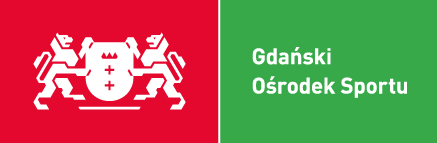 MIĘDZYNARODOWE OTWARTEMORSKIE ŻEGLARSKIE MISTRZOSTWA POLSKI
załóg jednoosobowych
w klasie ORC
Gdańsk, 16 – 18 lipca 2021
Organizator: Gdański Ośrodek SportuZAWIADOMIENIE O REGATACHPrzepisyW regatach obowiązywać będą przepisy zdefiniowane w Przepisach Regatowych Żeglarstwa 2021-2024.Obowiązują Zasady Organizacji Regat Żeglarskich PZŻ.Obowiązywać będą:Przepisy Specjalne Regat Morskich kat.4 (WS OSR cat.4)System Wyrównawczy ORCMiędzynarodowe Przepisy Zapobiegania Zderzeniom Na Morzu (MPZZM)Instrukcja Żeglugi może zmienić przepisy regatowe obowiązujące w regatach.Instrukcja Żeglugi może zmienić przepisy klasowe obowiązujące w regatach zgodnie z przepisem 87 PRŻ.Jeżeli występuje konflikt między językami, obowiązuje tekst w języku angielskim.Instrukcja żeglugi zostanie zamieszczona na tablicy ogłoszeń w porcie regat oraz na stronie internetowej regat.Regaty posiadają licencję Polskiego Związku Żeglarskiego.Dozwolone jest używanie autopilotów i samosterów.ReklamowanieObowiązuje Kodeks Reklamowania World Sailing. Zawodnicy i jachty mogą stosować reklamę bez ograniczeń.Jachty mogą być zobowiązane do noszenia reklam wybranych i dostarczonych przez Organizatora w sposób przez niego ustalony. W przypadku złamania tego przepisu zastosowanie ma regulacja WS 20.9.2. [DP]Uprawnienia i zgłoszeniaW regatach mogą wziąć udział jachty klasy ORC posiadające aktualny certyfikat ORC International.Uprawnione załogi jachtów zgłaszają się  poprzez stronę internetową regat: www.2021mzmpzj.regatymorskie.plZgłoszenia należy dokonać przez wypełnienie elektronicznego formularza zgłoszeniowego dostępnego na stronie Organizatora. Zgłoszenie jest skuteczne, gdy jacht pojawi się na liście zgłoszeń na stronie internetowej Organizatora, nastąpi to jednak z paro godzinną zwłoką po zatwierdzeniu przez operatora strony.Przyjęcie jachtu do regat, i umieszczenie na liście startowej, nastąpi po dostarczeniu do biura regat wymaganych dokumentów, pomyślnym przejściu inspekcji zgodności trymu regatowego ze świadectwem pomiarowym jachtu oraz inspekcji wyposażenia gwarantującego bezpieczeństwo żeglowania zgodne z przepisami Specjalnymi Regat Morskich OSR kat. 4. O ostatecznym przyjęciu jachtu do regat decyduje Karta Przyjęcia do Regat.Zgłoszenia złożone po 13.07.2021 r. nie będą przyjmowane.KlasyfikacjaDla udziału w regatach nie będą obowiązywały żadne wymogi klasyfikacji (PRŻ 79).Opłata wpisowaOpłata wpisowa do regat wynosi 300 PLN. Wymaganą opłatę wpisową należy wpłacić do Gdańskiego Ośrodka Sportu na rachunek nr 70 1240 1268 1111 0010 3860 3968 w terminie do 13.07.2021 (decyduje data wpływu na rachunek bankowy Organizatora).Program regatRejestracja:
14 - 15 lipca 2021 od godz. 1000 do g. 2000 w biurze regatInspekcja pomiarowa i techniczna15 lipca 2021 od godz. 1000 do g. 2000 w porcie regatDaty wyścigówWyścigi zostaną przeprowadzone w dniach:16.07.2021 – piątek (jeden długi wyścig na trasie otwartej)17.07.2021 – sobota (dwa wyścigi up&down)18.07.2021 – niedziela (dwa wyścigi up&down)Planowane jest przeprowadzenie 5 wyścigów.Sygnał ostrzeżenia dla pierwszego wyścigu w dniach 16.07.2021 i 17.07.2021 planowany jest o godz. 1055.W niedzielę 18.07.2021 sygnał ostrzeżenia dla pierwszego wyścigu planowany jest o godz. 0955. Tego dnia żaden sygnał ostrzeżenia nie zostanie podany po godz. 1255.PomiaryPrzeprowadzona będzie inspekcja pomiarowa w terminie indywidualnie ustalonym dla każdego jachtu oraz każdy jacht może zostać poddany pomiarom sprawdzającym po zakończeniu każdego wyścigu.Jacht musi spełniać wymogi PRŻ 78.1 od dnia 15.07.2021r.Instrukcja żeglugiInstrukcja żeglugi będzie dostępna w biurze regat od dnia 15.07.2021 od godz. 1200.Miejsce rozgrywania regatPortem regat jest Marina Gdańsk; załącznik nr 1 określa lokalizację portu regat.Załącznik nr 2 określa lokalizację akwenów regatowych.Załącznik określa alternatywne trasy. TrasyZałącznik nr 3 przedstawia wybrane stałe znaki nawigacyjne rozmieszczone na akwenie Zatoki Gdańskiej, określając odległości między znakami oraz kąt drogi. Przybliżona długość trasy wyścigu nr 1 w dniu 16.07.2021 będzie wynosić 25 Mm.Długość boku na wiatr wyścigów up&down nie będzie mniejsza niż 1,5 Mm. System karNie będzie stosowana Kara Punktowa (przepis 44.3). Przepis 44.1 jest zmieniony tak, że kara dwóch obrotów zastąpiona jest karą jednego obrotu. PunktacjaObowiązuje system punktacji Low Point Scoring.Gdy zostanie rozegranych mniej niż 5 wyścigów, wynikiem jachtu będzie suma jego punktów za wyścigi.Gdy zostanie rozegranych 5 lub więcej wyścigów, wynikiem jachtu będzie suma punktów za wyścigi z wyłączeniem jego najgorszego wyniku punktowego. Łodzie pomocniczeŁodzie pomocnicze i towarzyszące muszą uzyskać zgodę Organizatora regat i być oznakowane w sposób przez Organizatora ustalony. Miejsca postojoweJachty nie mogą opuszczać portu regat bez zgody komisji regatowej za wyjątkiem udziału w wyścigu. Ograniczenia w wyciąganiu z wodyJachty kilowe nie mogą być wyciągane z wody podczas regat bez uprzedniej pisemnej zgody komisji regatowej. Sprzęt do nurkowania i plastikowe dokiW pobliżu jachtów kilowych, od sygnału przygotowania pierwszego wyścigu do końca regat nie wolno używać sprzętu do oddychania pod wodą i plastikowych doków lub im podobnych. Łączność radiowaZ wyjątkiem, gdy jest w niebezpieczeństwie, jachtowi w wyścigu nie wolno nadawać, ani odbierać transmisji głosowej lub danych, niedostępnej dla wszystkich jachtów. NagrodyZostaną przyznane następujące nagrody:Puchary dla sterników, którzy zajęli trzy pierwsze miejsca,Medale za zajęcie trzech pierwszych miejsc,Nagrody rzeczowe za zajęcie trzech pierwszych miejsc. Zastrzeżenie odpowiedzialnościZawodnicy uczestniczą w regatach wyłącznie na własne ryzyko. Patrz przepis 4 PRŻ. Decyzja o uczestniczeniu w wyścigu. Organizator nie przyjmuje żadnej odpowiedzialności za uszkodzenia sprzętu lub zranienia osób lub za śmierć, wynikłe w związku z regatami, przed ich rozpoczęciem, podczas lub po regatach. UbezpieczenieKażdy uczestniczący jacht musi posiadać na czas regat ważne ubezpieczenie od odpowiedzialności cywilnej (OC) na sumę gwarancyjną nie mniejszą niż 1,5 mln € lub wartość jej równoważną. Dodatkowe informacjeStrona regat i elektroniczna tablica ogłoszeń: www.2021mzmpzj.regatymorskie.plOrganizator: Gdański Ośrodek Sportu – 80-221 Gdańsk, ul. Traugutta 29, e-mail: mzmp@sportgdansk.pl, tel. 58 524-34-73 lub 501-596-316Komandor regat: Anita Żebrowska; e-mail:  anita.zebrowska@sportgdansk.pl tel. 510-328-181,Biuro regat mieści się w biurze Mariny Gdańsk; osoba do kontaktu: Joanna Angowska; e-mail: joanna.angowska@sportgdansk.pl; tel. 517-806-582Opłata za postój jachtów w porcie regat jest zgodna z aktualnie obowiązującym zarządzeniem Prezydenta Miasta Gdańska w sprawie ustalenia odpłatności i zasad korzystania z obiektów sportowych Gminy Miasta Gdańska administrowanych przez Gdański Ośrodek Sportu w wysokości 1 zł  za dobę od g. 8:00 15 lipca  2021 do g. 08:00 w poniedziałek 19 czerwca 2021.